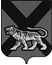 ТЕРРИТОРИАЛЬНАЯ ИЗБИРАТЕЛЬНАЯ КОМИССИЯГОРОДА  ДАЛЬНЕГОРСКАР Е Ш Е Н И Е20 июня 2019 г.                             г. Дальнегорск                        № 563/93Об установлении времени для ознакомления членов территориальной избирательной комиссии города Дальнегорска и других участников избирательного процесса с документами, непосредственно связанными с дополнительными выборами депутата Думы Дальнегорского городского округа по одномандатному избирательному округу № 9, назначенными на 8 сентября 2019 года  и о порядке получения заверенных копий этих документовВ соответствии со статьей 29, частью 25 статьи 32  Избирательного кодекса Приморского края, решением территориальной избирательной  комиссии  города Дальнегорска от 20 июня 2019 года № 554/92 «О возложении полномочий окружной избирательной комиссии одномандатного избирательного округа № 9  по дополнительным выборам депутата Думы Дальнегорского городского округа на территориальную избирательную комиссию города Дальнегорска»,  территориальная избирательная комиссия города ДальнегорскаРЕШИЛА:1.  Установить время для ознакомления членов территориальной избирательной комиссии города Дальнегорска и других участников избирательного процесса с документами, непосредственно связанными с дополнительными выборами депутата Думы Дальнегорского городского округа по одномандатному избирательному округу № 9, назначенными на 8 сентября 2019 года:понедельник-пятница с 14-00 часов до 17-00 часов по адресу: г. Дальнегорск, проспект 50 лет Октября, 125, кабинет 14-б2. Копии документов, непосредственно связанных с дополнительными выборами депутата Думы Дальнегорского городского округа по одномандатному избирательному округу № 9, предоставляются только на основании письменного заявления (запроса) с указанием наименования документа (ов) не позднее трехдневного срока с момента подачи заявления (запроса).3. Назначить ответственным за ознакомление и выдачу копий документов секретаря территориальной избирательной комиссии города Дальнегорска  О. Д. Деремешко.	 4. Довести настоящее решение до сведения участников избирательного процесса, разместив настоящее решение на официальном сайте Дальнегорского городского округа в разделе «Территориальная избирательная комиссия города Дальнегорска» в информационно-телекоммуникационной сети «Интернет».             5. Направить настоящее решение в Избирательную комиссию   Приморского края для размещения на официальном сайте в информационно-телекоммуникационной сети «Интернет».Председатель комиссии			                                     С. Н. ЗарецкаяСекретарь комиссии                                                                   О. Д. Деремешко